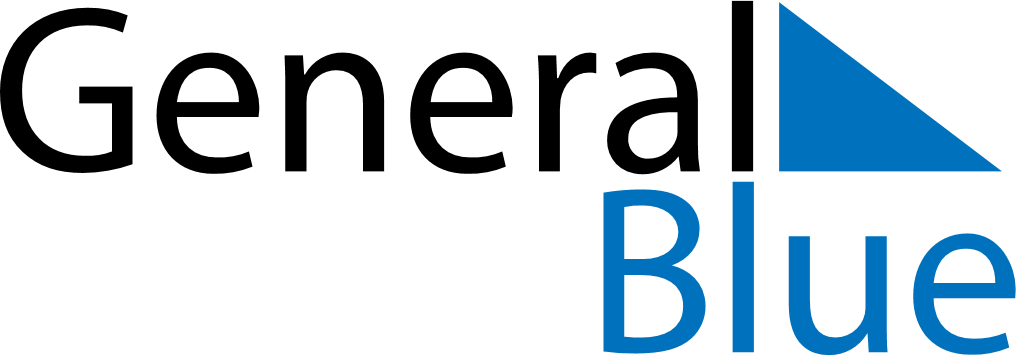 August 2024August 2024August 2024August 2024August 2024August 2024Dakar, Dakar, SenegalDakar, Dakar, SenegalDakar, Dakar, SenegalDakar, Dakar, SenegalDakar, Dakar, SenegalDakar, Dakar, SenegalSunday Monday Tuesday Wednesday Thursday Friday Saturday 1 2 3 Sunrise: 6:53 AM Sunset: 7:39 PM Daylight: 12 hours and 46 minutes. Sunrise: 6:53 AM Sunset: 7:38 PM Daylight: 12 hours and 45 minutes. Sunrise: 6:53 AM Sunset: 7:38 PM Daylight: 12 hours and 45 minutes. 4 5 6 7 8 9 10 Sunrise: 6:53 AM Sunset: 7:38 PM Daylight: 12 hours and 44 minutes. Sunrise: 6:53 AM Sunset: 7:37 PM Daylight: 12 hours and 43 minutes. Sunrise: 6:54 AM Sunset: 7:37 PM Daylight: 12 hours and 43 minutes. Sunrise: 6:54 AM Sunset: 7:36 PM Daylight: 12 hours and 42 minutes. Sunrise: 6:54 AM Sunset: 7:36 PM Daylight: 12 hours and 41 minutes. Sunrise: 6:54 AM Sunset: 7:35 PM Daylight: 12 hours and 41 minutes. Sunrise: 6:54 AM Sunset: 7:35 PM Daylight: 12 hours and 40 minutes. 11 12 13 14 15 16 17 Sunrise: 6:55 AM Sunset: 7:34 PM Daylight: 12 hours and 39 minutes. Sunrise: 6:55 AM Sunset: 7:34 PM Daylight: 12 hours and 39 minutes. Sunrise: 6:55 AM Sunset: 7:33 PM Daylight: 12 hours and 38 minutes. Sunrise: 6:55 AM Sunset: 7:33 PM Daylight: 12 hours and 37 minutes. Sunrise: 6:55 AM Sunset: 7:32 PM Daylight: 12 hours and 37 minutes. Sunrise: 6:55 AM Sunset: 7:32 PM Daylight: 12 hours and 36 minutes. Sunrise: 6:56 AM Sunset: 7:31 PM Daylight: 12 hours and 35 minutes. 18 19 20 21 22 23 24 Sunrise: 6:56 AM Sunset: 7:31 PM Daylight: 12 hours and 34 minutes. Sunrise: 6:56 AM Sunset: 7:30 PM Daylight: 12 hours and 34 minutes. Sunrise: 6:56 AM Sunset: 7:29 PM Daylight: 12 hours and 33 minutes. Sunrise: 6:56 AM Sunset: 7:29 PM Daylight: 12 hours and 32 minutes. Sunrise: 6:56 AM Sunset: 7:28 PM Daylight: 12 hours and 31 minutes. Sunrise: 6:56 AM Sunset: 7:28 PM Daylight: 12 hours and 31 minutes. Sunrise: 6:56 AM Sunset: 7:27 PM Daylight: 12 hours and 30 minutes. 25 26 27 28 29 30 31 Sunrise: 6:57 AM Sunset: 7:26 PM Daylight: 12 hours and 29 minutes. Sunrise: 6:57 AM Sunset: 7:26 PM Daylight: 12 hours and 28 minutes. Sunrise: 6:57 AM Sunset: 7:25 PM Daylight: 12 hours and 28 minutes. Sunrise: 6:57 AM Sunset: 7:24 PM Daylight: 12 hours and 27 minutes. Sunrise: 6:57 AM Sunset: 7:24 PM Daylight: 12 hours and 26 minutes. Sunrise: 6:57 AM Sunset: 7:23 PM Daylight: 12 hours and 25 minutes. Sunrise: 6:57 AM Sunset: 7:22 PM Daylight: 12 hours and 25 minutes. 